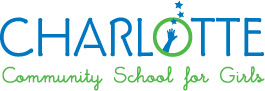 We are now receiving applications to Charlotte Community School for Girls.There are two written parts to the applications process:1.  The student questionnaire - to be completed by the applicant herself.2.  The application form - to be completed by the parent or guardian.There are items that need to accompany the application when it is mailed to us.  These are spelled out on the last page of the application form.Completed applications should be in our hands no later than May 30, 2010.  Applicants should hold June 5, 2010 for a full day of classes and activities at the school.  This day is a part of the application process; coming to this day does not mean that the applicant has been accepted.  It is an opportunity for us to get to know the applicants better and to observe them as they learn and as they interact with others.When we receive a completed application, we will notify the applicant by phone that the application has been received and is complete.Admissions decisions will be made by June 10, 2010.